＜会社または個人購入の方へ＞　　　　　　　　書籍購入申込書　　　　　　　　　　　　　2021.10.10モータ技術者のための永久磁石入門書シリーズ　　　第２巻「永久磁石の着磁と安定性」（第1版）　（全117ｐ）　　　　共同著者　山本日登志、大橋健　　　　　　　　　　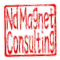 　以下ご記入の上、この申込書をメール添付にて申し込み下さい。　なお書籍発送は１１月中旬頃からとなります。発注順に発送致しますので、少々お待ち頂く場合もありますのでご了承下さい。購入者；
□　会社（大学）　　　　　　　　□　個人　　　　　　　　　　書籍送付先住所；
郵便番号；会社または自宅住所；
（会社名）；
（部署）；

御名前；
メールアドレス；
電話番号；
購入内容；　数量と合計金額の記入を願います。　
　第３版印刷版　合計　　　冊数　（単価￥２３００）送料；　一回あたり送料（レターパック代）として￥３７０（2019.10.1からの新料金）が掛かります合計金額；　￥　　（１冊の場合　￥２６７０）消費税；　小規模個人事業主のため消費税はかかりません。（非課税個人事業主のため）お支払い　恐れ入りますが前払いとなります。合計金額をお振込み下さい。
振込口座；　三菱東京UFJ銀行　仙川支店149　　普通口座　口座番号；　0071503   口座名称；　　ネオジコンサル　　ヤマモトヒトシ　  　注；　振込者は本人名義でまた振込手数料はご負担お願いします。６．書籍送付；
お支払い入金確認後に書籍送付させて頂きます。 お急ぎの場合は入金後連絡メールを下さい。  書籍送付の際に領収書（社印押印の簡易版です）を同封させて頂きます。　　　　　　　　　　　　　　　　　　　　　　　　　　ネオジコンサル　山本日登志ネオジコンサルHP　https://hitoshiad26.sakura.ne.jp　; メール；　hitoshiad_0330@yahoo.co.jp